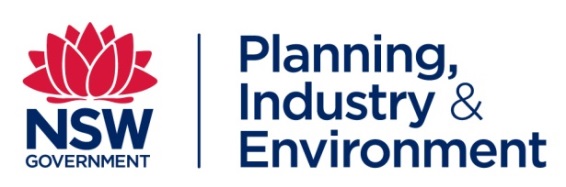 NSW RESEARCH ATTRACTION AND ACCELERATION PROGRAM STEM Student CompetitionSponsorship ProgramApplication formMarch 2021The NSW Government is offering grants for students to attend research competitions through its Research Attraction & Acceleration Program (RAAP).Grants will be awarded on a competitive basis and are the primary mechanism by which the Office of the NSW Chief Scientist & Engineer (OCSE) will provide financial support for student international research competitions.For further information about the Science and Engineering Student Competition Sponsorship Program, including eligibility and section criteria, please refer to the Guidelines for Applicants – STEM Student Competition Sponsorship Program which can be found here:www.chiefscientist.nsw.gov.au/funding/science-education/science-and-engineering-student-competition-sponsorship-programThis application form must be:completed electronically within the word limit allotted for each response, andcompleted in full and signed by at least one of the competition attendees or team organisers.Closing dateThe closing date for applications is Friday 26 March 2021.Submission of applicationsForms must be submitted electronically to: raap.grants@industry.nsw.gov.au.

Late applicationsShort extensions may be granted in extenuating circumstances. Extension requests must be submitted in writing by Monday 22 March 2021 to:Centine WilbelloOffice of the NSW Chief Scientist & Engineer
Phone: (02) 9338 6784
Email: centine.wilbello@chiefscientist.nsw.gov.auA.1	Title of competitionA.2	Attendees – List name(s) of all proposed competition attendees and organiser/advisor(s) (include title and faculty/school) are applying for sponsorship funding A.3	Contact detailsB.1	Purpose of competition – Describe the aim of the competition and the major focus/topics (Maximum 300 words)B.2 	Date of competition B.3	Location of competitionB.4	Category Mathematical, information and computing sciences Physical, chemical and earth sciences Engineering, environmental sciences and energy innovation Biological and biotechnological sciencesB.5	Confirmation of applicant attendance – Please provide documentation of registration Yes – the applicant(s) has confirmed attendance at the competition  No – the applicant(s) has received special approval from Office of the NSW Chief Scientist & Engineer to apply for the Sponsorship ProgramB.6 	Number of competition attendeesC.1 	Funding amount requestedC.2   Estimated budget of attending the competition – List budget allocation in fields below (List in-kind contributions separately.)C.3   Other funding sources – Please list any other major sponsors and partners, including whether funding is pending or confirmed (Note in-kind contributions)C.4	Value of competition – Demonstrate the value of competition to the participants, institution and the broader community of NSW (Maximum 300 words). C.5	Alignment of competition with Government priorities – Demonstrate how participation aligns with NSW Government priorities, being:•	A strong economy•	Highest quality education•	Well connected communities with quality local environments•	Putting customers at the centre•	Breaking the cycle of disadvantage (Maximum 300 words)C.6	Support for competition – Demonstrate support from applicant’s institution, philanthropists, industry partners and/or the Commonwealth Government (Maximum 300 words)C.7 	Additional information – Optional (Maximum 200 words)I provide permission for the NSW Government to release the details of the above competition to a third party:YesNoI certify that:All details in this application are true and complete, and all named participants in the application have agreed that this application is an accurate representation.I have identified any information that should be treated as confidential.Competition attendee or team organiser/advisorSignature	____________________________		Date	___/___/___IdentificationNamePositionOrganisationABNAddressPostal AddressEmailWork PhoneWork FaxMobileCompetition detailsTotal number in applicant team (excluding advisor(s))Total estimated number of competition attendees Selection criteria$     ItemAmountIn-kinda) Research projectProject materials (e.g. lab consumables, etc.)$     $     $     $     b) TransportationAirfareCar/public transport$     $     $     $     $     $     c) MealsBreakfastLunch/dinner$     $     $     $     $     $     d) Accommodation $     $     e) AdministrationCompetition registrationTravel visas and insuranceCompetition materials (pens, paper, USBs etc.)Signage/posters/brochures/flyers etc.$     $     $     $     $     $     $     $     $     $     f) Other (please specify)$     $     Total Expenditure$     $     NameAmountPending or confirmed?$$$$$Certification and declarationEnd